	Hosted at											           Sanctioned by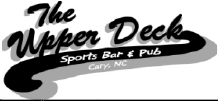 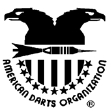 This is a NON-Smoking Event * - Posted Times reflect signup deadline, with matches starting 15 minutes later	** - Includes $2 ADO surchargeNO OUTSIDE BEVERAGES OR FOOD ALLOWED!Location:	The Upper Deck 329 N. Harrison Ave, Cary, NC 27513Host:	Carolina Dart Association and The Upper DeckContact:	Barbara Cotton 919-210-0020Email:	bjcotton69@hotmail.com for tournament informationWarning: Darts is an adult sport. It is dangerous for children to play darts without adult supervision. Please use yourdiscretion.Disclaimer-Amateur Status: The host association and/or the ADO assumes no responsibility for any adverse effectswhich dart awards may have on the amateur status of any youth participant. Check local regulations.Hotel:  Best Western Plus, 1722 Walnut Street, Cary,  NC   27511  919-481-1200   Request “Wreck  at the Deck - Darts” to receive discounted rate of $79.99.  Note:  Two one-night stay certificates will be raffled off during our event.										   Proceeds to benefit:  Driving Directions: From West: I-40 East to Raleigh. Exit onto  Harrison Avenue. Travel approx. 4.5 miles south on Harrison Ave. The  Upper Deck is in the shopping center on the right immediately following  the traffic light at Chapel Hill Rd.  From North: I-95 south to I-85 south to US-1 south to Raleigh. US-1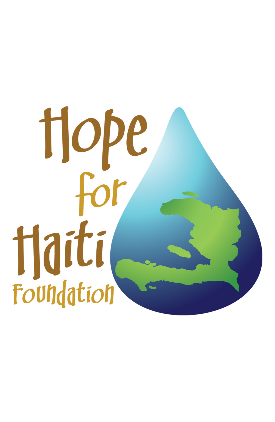   (Capital Blvd) to I540 west toward RDU. Airport exit (RDU) around to  Aviation Dr. Exit Aviation onto I-40 to Harrison Avenue exit. Follow from  above directions.  From South: I-95 to I-40 to Raleigh. In Raleigh, I-40 toward RDU to NC  54. NC 54 (Chapel Hill Rd) west to Harrison Avenue. Turn left onto  Harrison then right into shopping center.DAYFRIDAYSATURDAYSUNDAYTime*EventEntryFee1st2ndTop 4Top 88:00 pmBlindDraw501/CR/Choice$10person$200$100$50$2610:00 am 12:30 pm 1:00 pm 2:30 pm 3:00 pm 5:00 pm 8:00 pm                                                                                           BlindMixed       Men's     Ladies'    Men's    Ladies' Mixed 3    DrawDoubles Doubles Singles Singles Doubles Person 501/CR/Cricket     Cricket    Cricket Cricket Cricket      601      Choice$20            $20         $15**     $15**      $20        $30          $10team       team   person person     team     team      person$200         $200       $120      $200       $140      $270         30%$100         $100         $60        $100        $70        $120         15%$50           $50          $30         $50         $40         $60          10%$26           $26          $15         $25          ---            ---             5%11:00 am 1:00 pm 1:30 pm 2:30 pm 3:00 pmMixed      Men's    Ladies' Men's    Ladies'Doubles Doubles Singles Singles Doubles501          501         501         501         501$20          $20       $15**     $15**        $20team        team     person person     team$200        $200      $120      $200        $140$100        $100        $60       $100         $70$50          $50         $30         $50          $40$26          $26         $15         $25            ---Total$504$504         $504       $300      $500       $290      $510         85%$504        $504      $300      $500        $290